                      Unidad Académica                                                                              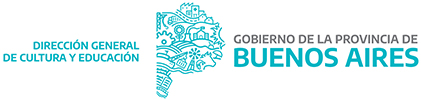 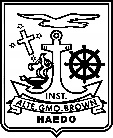               INSTITUTO ALMIRANTE GUILLERMO BROWN		                                               FicHA DEL ALUMNO                                     CÉDULA ESCOLAR                                                                                      NIVEL:   PRIMARIA - 2023                          A las autoridades delINSTITUTO ALMIRANTE GUILLERMO BROWN			                               Fecha, Quien suscribe,       , habiendo leído toda la documentación necesaria para la Reserva de Vacante (Proyecto Institucional. Acuerdos Internos de Convivencia, Reglamentos de Aranceles y del Fondo de Escolaridad Solidario, Documentación indispensable para la Matriculación, Calendario de Vacunación), presto expresa conformidad con los mismos, comprometiéndome a respetarlas y hacerlas respetar, solicito una vacante para mi hijo/a:                                                                                                                                                                                                               --- Escriba o seleccione sobre el texto grisado ---Curso:         Grado               Modalidad: DATOS DEL ALUMNO DATOS DEL PADRE o TUTORDATOS DE LA MADRE o TUTORADATOS DEL RESPONSABLE DEL PAGOApellido y Nombres:  Documento:  Tipo    Número      Fecha Nacimiento:  Día    Mes   Año Lugar:     Nacionalidad: Domicilio: Calle:                        Nº     Piso  Depto.:       Cód. Postal:      Localidad     Escuela de procedencia: Apellido y Nombres:        Vive:     Vive con el alumno: Documento: Tipo:    Número:   Nacionalidad: Domicilio: Calle:   Nº    Piso  Depto.:    Cód. Postal:  Celular:  Tel. Particular:      E-mail:  Profesión:     Empresa: Domicilio laboral: Calle:   Nº    Piso  Depto.:      Tel. laboral: Egresado del Instituto en el año: Apellido y Nombres:     Vive:     Vive con el alumno: Documento:  Tipo:    Número:   Nacionalidad: Domicilio: Calle:   Nº    Piso  Depto.:    Cód. Postal:  Localidad        Celular:    Tel. Particular:    E-mail:  Profesión:     Empresa:  Domicilio laboral: Calle:  Nº     Piso  Depto.:      Tel. laboral: Egresado del Instituto en el año: Apellido y Nombres: Documento:  Tipo:    Número:   Nacionalidad: Domicilio: Calle:   Nº    Piso  Depto.:    Cód. Postal:  Localidad      Celular:  Tel. Particular:  E-mail:  Padre – Tutor – EncargadoApellido y Nombres:  FirmaMadre – Tutora – EncargadaApellido y Nombres:  Firma